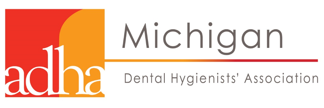 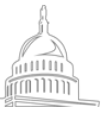 Dear MDHA Member,  Your professional association requests the honor of your presence and cordially invites you to attend the 20th annual MDHA Legislative Luncheon.   Please join us for this MDHA tradition. Your legislators want to hear from you, their constituent.  It’s fun, free and lunch is included. YOU are the prevention specialists. Working together, we can make a difference!  When: Wednesday, March 02, 2016 Where: House Office Building, Mackinac Room Time: 11:30AM-1:30PM A one hour continuing education program will be presented from 10:00-11:00am by, Sarah Hubbard from Acuitas, MDHA’s lobbying firm.  If you have not attended this resourceful program, we encourage you to plan on joining us. House Office Building is located at the corner of Ottawa and Capitol in Lansing, Michigan. RSVP is necessary:  by Feb. 17, 2016    Autumn Gillardagillard@acuitasllc.com 517-853-1236  Please include: House Representative: Senate Representative: Your full name and address (zip included): Find your legislators (below links) and then provide info:House: http://www.house.mi.gov/mhrpublic/ Senator:  http://www.senate.michigan.gov/fysbyaddress.html Special thanks to our luncheon sponsor: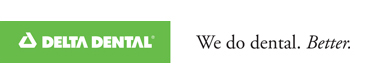 